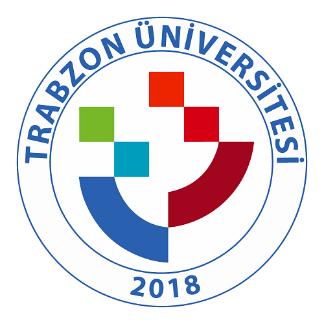 TRABZON ÜNİVERSİTESİ E.3.1.1. TRÜ E-Kampüs sistemi (http://ekampus.trabzon.edu.tr/ ) 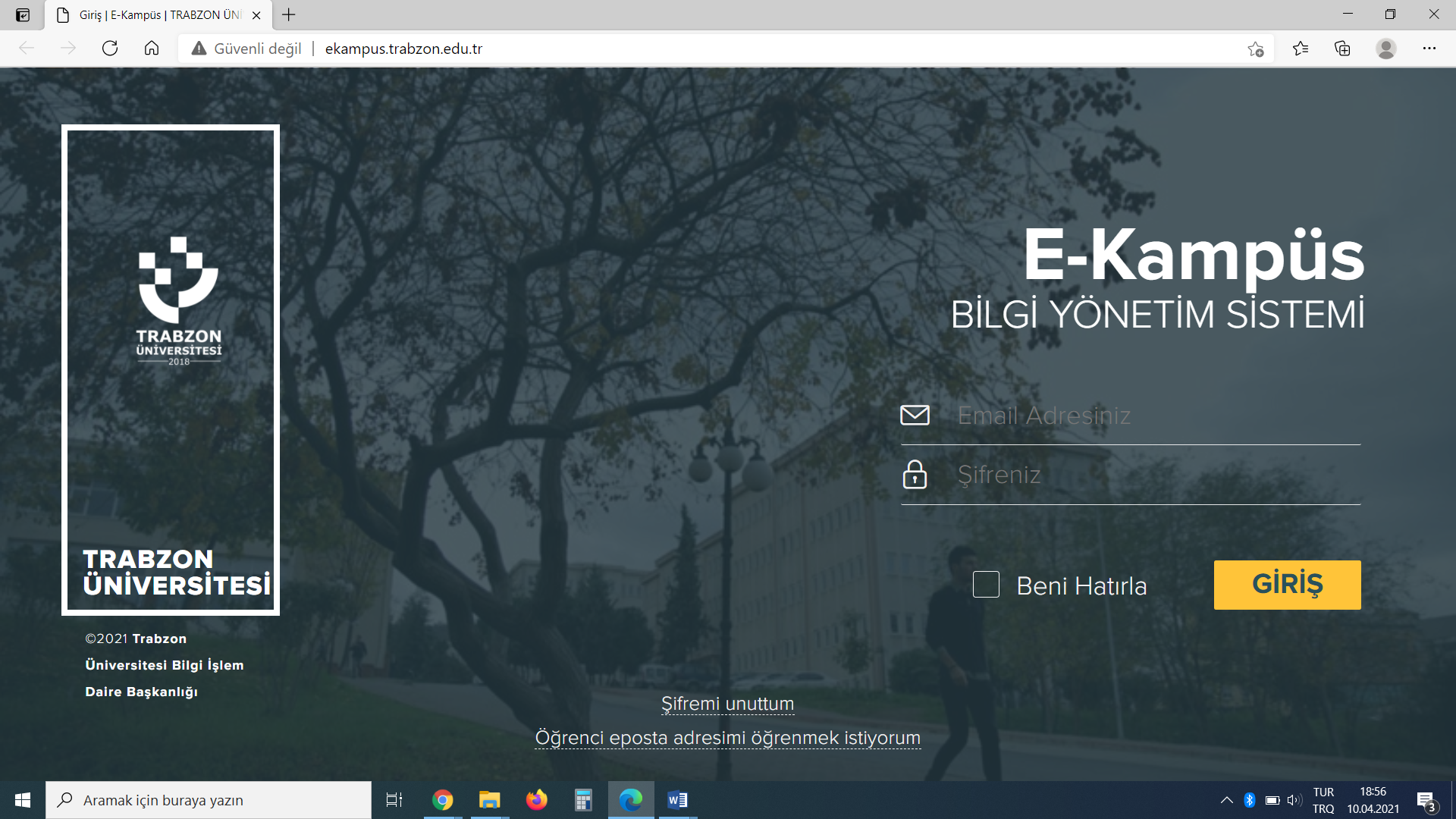 